UNIVERSIDADE FEDERAL DO ESPÍRITO SANTO Pró-reitoria de Graduação Departamento de Apoio Acadêmico Divisão de Estágios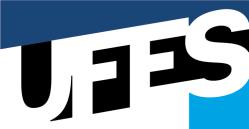 Vitória, 8 de fevereiro de 2022.IDENTIFICAÇÃO DO ALUNOIDENTIFICAÇÃO DO ALUNOIDENTIFICAÇÃO DO ALUNONome: Nome:  CPF: Data de nascimento:Data de nascimento:Matrícula:  Curso: Engenharia Elétrica Curso: Engenharia Elétrica Curso: Engenharia Elétrica Centro: CT CTTel: ()  E-mail:  E-mail:  E-mail:  E-mail: ENQUADRAMENTO NO ESTÁGIOENQUADRAMENTO NO ESTÁGIOComprometo-me, até a ETAPA DE AJUSTE, a realizar os seguintes enquadramentos (marcar com “x”):Comprometo-me, até a ETAPA DE AJUSTE, a realizar os seguintes enquadramentos (marcar com “x”): Estágio Obrigatório:Solicitar vaga para matrícula em Estágio Obrigatório no semestre /.Não apresentar conflito de horário entre as disciplinas e o horário do estágio.Cumprir com as obrigações descritas no Manual de Estágio do curso. Estágio Não Obrigatório:Matricular em, pelo menos, uma disciplina no semestre /.Não apresentar conflito de horário entre as disciplinas e o horário do estágio.Cumprir com as obrigações descritas no Manual de Estágio do curso.O aluno declara que, em caso de não cumprimento do que foi acima firmado, a Divisão de Estágios poderá cancelar o seu Termo de Compromisso de Estágio ou Aditivo.__________________________________________Assinatura do AlunoO aluno declara que, em caso de não cumprimento do que foi acima firmado, a Divisão de Estágios poderá cancelar o seu Termo de Compromisso de Estágio ou Aditivo.__________________________________________Assinatura do AlunoAUTORIZAÇÃO PARA UNIDADE CONCEDENTE ASSINAR POR ÚLTIMO(O aluno se compromete a recolher as assinaturas na Unidade Concedente e devolver a via da PROGRAD)AUTORIZAÇÃO PARA UNIDADE CONCEDENTE ASSINAR POR ÚLTIMO(O aluno se compromete a recolher as assinaturas na Unidade Concedente e devolver a via da PROGRAD)Venho firmar compromisso com a Divisão de Estágios da PROGRAD/UFES, de que colherei as assinaturas do representante da Unidade Concedente, , bem como do supervisor de estágios da mesma e devolverei uma via do Termo de Compromisso de Estágio – TCE e uma via do Plano de Estágio a essa Divisão de Estágios da PROGRAD/UFES, até a data , sob pena de cancelamento do referido Termo de Compromisso de Estágio – TCE, com consequente interrupção de minhas atividades de estágio na supracitada instituição.__________________________________________Assinatura do AlunoVenho firmar compromisso com a Divisão de Estágios da PROGRAD/UFES, de que colherei as assinaturas do representante da Unidade Concedente, , bem como do supervisor de estágios da mesma e devolverei uma via do Termo de Compromisso de Estágio – TCE e uma via do Plano de Estágio a essa Divisão de Estágios da PROGRAD/UFES, até a data , sob pena de cancelamento do referido Termo de Compromisso de Estágio – TCE, com consequente interrupção de minhas atividades de estágio na supracitada instituição.__________________________________________Assinatura do AlunoATESTADO DE MATRÍCULA(Somente para Estágio Obrigatório)ATESTADO DE MATRÍCULA(Somente para Estágio Obrigatório)Como Coordenador/Subcoordenador do curso, no uso das minhas atribuições legais, ATESTO, que o(a) aluno(a) acima identificado(a) está regular. Além disso, comprometo-me a matriculá-lo (a) na disciplina de Estágio Obrigatório no semestre letivo ______/____, desde que atenda aos requisitos necessários.__________________________________________Assinatura/CarimboCoordenador/Subcoordenador do CursoComo Coordenador/Subcoordenador do curso, no uso das minhas atribuições legais, ATESTO, que o(a) aluno(a) acima identificado(a) está regular. Além disso, comprometo-me a matriculá-lo (a) na disciplina de Estágio Obrigatório no semestre letivo ______/____, desde que atenda aos requisitos necessários.__________________________________________Assinatura/CarimboCoordenador/Subcoordenador do CursoAUTORIZAÇÃO PARA JORNADA DE ESTÁGIO(Para alunos que se enquadram e desejam fazer mais de 30 horas semanais)AUTORIZAÇÃO PARA JORNADA DE ESTÁGIO(Para alunos que se enquadram e desejam fazer mais de 30 horas semanais)Como Coordenador/Subcoordenador do curso, no uso das minhas atribuições legais, ATESTO, que o(a) aluno(a) acima identificado(a) está apto(a) para cursar o Estágio Supervisionado no semestre ______/____. Para tanto, em atendimento ao Projeto Pedagógico do Curso, o(a) mesmo(a) poderá desempenhar jornada de até 40 horas semanais, dedicando-se a esta atividade.__________________________________________Assinatura/CarimboCoordenador/Subcoordenador do CursoComo Coordenador/Subcoordenador do curso, no uso das minhas atribuições legais, ATESTO, que o(a) aluno(a) acima identificado(a) está apto(a) para cursar o Estágio Supervisionado no semestre ______/____. Para tanto, em atendimento ao Projeto Pedagógico do Curso, o(a) mesmo(a) poderá desempenhar jornada de até 40 horas semanais, dedicando-se a esta atividade.__________________________________________Assinatura/CarimboCoordenador/Subcoordenador do Curso